ЕПИДЕМИОЛОГИЧНА ОБСТАНОВКА ЗА ОБЛАСТ ДОБРИЧ През периода са регистрирани общо  598 случая на заразни заболявания, от които: 91 случая на грип и остри респираторни заболявания (ОРЗ);Общата заболяемост от грип и ОРЗ за областта е 110,48 %ооо на 10000 души.      Регистрирани остри респираторни заболявания (ОРЗ) по възрастови групи през периода: 489 регистрирани случая на заболели от COVID-19. Заболяемост за областта за 14 дни на 100 000 жители към 10.01.2022г. – 277,2 %00 при 648,00 %00 за РБългария.18 случая на въздушно-капкова инфекция -16 на варицела и 2 на туберкулоза;На територията на област Добрич през отчетния период няма регистрирани хранителни взривове.ДИРЕКЦИЯ „НАДЗОР НА ЗАРАЗНИТЕ БОЛЕСТИ”Извършени епидемиологични проучвания на регистрирани заразни болести -507 бр.В отдел Медицински изследвания са изработени общо 151 бр. бързи антигенни тестове с 10 положителни резултата и 2 за антитела с 2 положителни резултата.През консултативния кабинет по СПИН /КАБКИС/ са преминали 2 лица. ДИРЕКЦИЯ „МЕДИЦИНСКИ ДЕЙНОСТИ”Извършени са общо 3 проверки на лечебни заведения за болнична помощ. Няма установени нарушения. Издадени са 5 заповеди за промяна на състава на ЛКК или промяна часовете за заседания.За периода в РКМЕ са приети и обработени 70 медицински досиета, извършени са 76 справки, изготвени са 99  преписки, проверени са 70 експертни решения (ЕР).ДИРЕКЦИЯ „ОБЩЕСТВЕНО ЗДРАВЕ”Предварителен здравен контрол: 1 експертен съвет при РЗИ. Разгледани са 6 проектни документации, издадени са 2 становища по процедурите на  ЗООС, 4 здравни заключения. Извършени са 4 проверки на обекти с обществено предназначение (ООП) в процедура по регистрация, вкл. и по изпълнение на предписание. Регистрирани, съгласно Закона за здравето са 2 ООП.  През периода са извършени общо 22 основни проверки по текущия здравен контрол. Реализираните насочени проверки са общо 100: 25 от тях са извършени във връзка с контрола по тютюнопушенето и продажбата на алкохол; 5 - контрол върху ДДД-мероприятията; 3 – по проверка на сигнали; проверени са 34 лични здравни документации относно спазване изискванията на Наредба № 15/27.06.2006 г. за здравните изисквания към лицата, работещи в тях; 33 – в обекти с обществено предназначение, заведения за обществено хранене и обществено достъпни места относно спазване на противоепидемичните мерки.Лабораторен контрол:Питейни води: микробиологичен контрол – във връзка с насочен здравен контрол е изследвана 1 проба – съответства на нормативните изисквания.Минерални води: не са пробонабирани.Води за къпане: не са пробонабирани.Козметични продукти: не са пробонабирани.Биоциди и дезинфекционни разтвори: не са пробонабирани.Физични фактори на средата: не са измервани.По отношение на констатираните отклонения от здравните норми са предприети следните административно-наказателни мерки:издадени са 2 предписания за провеждане на задължителни хигиенни мерки; -     съставени са 5 акта на физически лица за установени     административни нарушения; -     съставени са 2 акта за установени административни нарушения на юридически лица. СЕДМИЧЕН ОТЧЕТ ПО СПАЗВАНЕ ЗАБРАНАТА ЗА ТЮТЮНОПУШЕНЕЗа периода 24.12.2021- 06.01.2022 г. по чл. 56 от Закона за здравето са извършени 18 проверки в 18 обекта (8 обекта за хранене и развлечения, 10 други закрити обществени места по смисъла на § 1а от допълнителните разпоредби на Закона за здравето). Констатирани са нарушения на въведените забрани и ограничения за тютюнопушене в закритите и някои открити обществени места. Издадени са 2 акта на физически лица за нарушение на чл. 56, ал. 1 от Закона за здравето.Д-Р СВЕТЛА АНГЕЛОВАДиректор на Регионална здравна инспекция-Добрич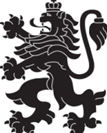 РЕПУБЛИКА БЪЛГАРИЯМинистерство на здравеопазванетоРегионална здравна инспекция-ДобричСЕДМИЧЕН ОПЕРАТИВЕН БЮЛЕТИН НА РЗИ-ДОБРИЧза периода- 24.12.2021- 06.01.2022 г.  (52-ра и 1-ва седмици)  0-4 г.5-14 г.15-29 г.30-64 г+65 г.общоЗаболяемост %оо22231232291110,48 %ооо